ДОГОВОР ПОСТАВКИ №г. Москва                                                   «»   года
Общество с ограниченной ответственностью «Заводы ПроЖби №1»,  именуемое в дальнейшем «Поставщик», в лице Генерального директора Боровкова Максима Александровича, действующего на основании Устава, с одной стороны, и  ____________________________, именуемое в дальнейшем «Покупатель», в лице Генерального  Директора _____________________действующего на основании устава, с другой стороны, совместно или по отдельности именуемые в дальнейшем «Стороны» или «Сторона», заключили настоящий договор (далее – «Договор») о нижеследующем:1. ПРЕДМЕТ ДОГОВОРА1.1. Поставщик обязуется в течение срока действия настоящего Договора поставлять Покупателю товар (далее – «Товар») согласно заявкам Покупателя, а Покупатель обязуется принять и оплатить этот Товар в порядке и сроки, установленные Договором.1.2. Наименование, количество, характеристики, цена, порядок оплаты и поставки, гарантийный срок Товара согласовывается Сторонами в Спецификации(-ях) (Приложение №1 к настоящему Договору).1.3. Качество Товара должно соответствовать требованиям _____ (указать ГОСТ, ТУ и т.д.).1.4. Поставщик гарантирует, что на момент заключения Договора Товар в споре и под арестом не состоит, не является предметом залога и не обременен другими правами третьих лиц.1.5. Поставщик обязуется по запросу Покупателя предоставлять информацию о ходе производства (комплектации) Товара, а также обеспечить доступ представителя Покупателя на производственный объект (склад) в течение 3 (трех) календарных дней с момента поступления в адрес Поставщика уведомления от Покупателя.2. СРОКИ И ПОРЯДОК ПОСТАВКИ2.1. Сроки, порядок и способ поставки Товара указаны в Спецификации(-ях) (Приложение №1 к настоящему Договору).2.2. Товар должен быть упакован надлежащим образом, обеспечивающим его сохранность при перевозке и хранении и в соответствии с требованиями _____ (ГОСТ, ТУ), если к таре (упаковке) и Товару установлены обязательные требования.2.2.1. На тару (упаковку) Товара должна быть нанесена маркировка в соответствии с требованиями законодательства РФ.2.3. Не позднее чем за 3 (три) рабочих дней до срока поставки Поставщик обязуется уведомить Покупателя о готовности Товара к отправке (отгрузке).2.4. Если при приемке будет обнаружено несоответствие Товара условиям и требованиям Договора (ГОСТ, ТУ и т.д.), Покупатель в течение 10 (десяти) рабочих дней с момента приемки Товара направляет Поставщику претензию с требованием устранить несоответствие Товара. В течение 5 (пяти) календарных дней после получения претензии Поставщик обязуется за свой счет устранить несоответствие Товара.2.5. Право собственности на Товар переходит к Покупателю с момента приемки Товара.2.6. Вместе с Товаром Поставщик обязуется передать Покупателю документы:- товарные накладные;- счета-фактуры;- сертификаты соответствия; - паспорта;- и иную необходимую документацию.3. ЦЕНА И ПОРЯДОК РАСЧЕТОВ3.1. Цена Товара и порядок расчетов согласовывается Сторонами в Спецификации(-ях).3.2. Товар поставляется в таре (упаковке), остающейся в распоряжении Покупателя, стоимость тары (упаковки) включена в цену Товара. 3.3. Обязательства Покупателя по оплате считаются исполненными на дату зачисления денежных средств на корреспондентский счет банка Поставщика.4. ОТВЕТСТВЕННОСТЬ СТОРОН4.1. Стороны несут ответственность за неисполнение или ненадлежащее исполнение настоящего Договора в соответствии с действующим законодательством РФ и настоящим Договором.4.2. За нарушение сроков оплаты, предусмотренных настоящим Договором Поставщик вправе требовать с Покупателя уплаты неустойки (пеней) в размере 0,01 % процента от неуплаченной суммы за каждый день просрочки, но не более 10 % процентов от неуплаченной суммы.4.3. За нарушение сроков поставки Товара Покупатель вправе требовать с Поставщика уплаты неустойки (пени) в размере 0,01 % процента от стоимости не поставленного в срок Товара за каждый день просрочки, но не более 10% процентов от стоимости не поставленного в срок Товара.4.4. Если в результате неисполнения (частичного неисполнения) Поставщиком обязательств по настоящему Договору, будут причинены Покупателю убытки, Поставщик обязуется возместить причиненный Покупателю убыток в течение 10 (десяти) календарных дней с момента поступления соответствующего обоснованного требования Покупателя.4.5. За нарушение сроков устранения несоответствия Товара (брак, не допоставка) Покупатель вправе потребовать с Поставщика уплаты неустойки (пеней) в размере 10 % процентов от стоимости Товара за каждый день просрочки.4.6. Сторона, не исполнившая или ненадлежащим образом исполнившая обязательства по Договору, обязана возместить другой Стороне причиненные такими нарушениями убытки.4.7. Во всех других случаях неисполнения обязательств по Договору Стороны несут ответственность в соответствии с законодательством РФ.5. ОБСТОЯТЕЛЬСТВА НЕПРЕОДОЛИМОЙ СИЛЫ (ФОРС-МАЖОР)5.1. При наступлении обстоятельств, препятствующих полному или частичному исполнению любой из Сторон обязательств по настоящему Договору, таких как пожар, стихийные бедствия или другие независящие от Сторон обстоятельства, срок исполнения обязательств по настоящему Договору отодвигается соразмерно времени, в течение которого будут действовать такие обстоятельства. 5.2. Сторона, для которой создалась невозможность исполнения обязательств по настоящему Договору, должна о наступлении этих обстоятельств известить в письменном виде другую Сторону в течение 5 (пяти) рабочих дней с момента их наступления.5.3. Надлежащим доказательством наличия предусмотренных п. 5.1. Договора обстоятельств и их продолжительности будут служить справки, выдаваемые Торгово-Промышленной Палатой РФ.6. СРОК ДЕЙСТВИЯ, ИЗМЕНЕНИЕИ ДОСРОЧНОЕ РАСТОРЖЕНИЕ ДОГОВОРА6.1. Договор действует в течение 1 (одного) года с даты его заключения, если за 30 (тридцать) календарных дней до истечения срока действия настоящего Договора ни одна из Сторон письменно не заявит о прекращении его действия, Договор считается пролонгированным на следующий календарный год.6.2. Все изменения и дополнения к Договору действительны, если совершены в письменной форме и подписаны обеими Сторонами. Соответствующие дополнительные соглашения Сторон являются неотъемлемой частью Договора.6.3. Договор может быть досрочно расторгнут по соглашению Сторон либо по требованию одной из Сторон в порядке и по основаниям, предусмотренным законодательством РФ.7. РАЗРЕШЕНИЕ СПОРОВ7.1. Все споры, связанные с заключением, исполнением, толкованием, изменением и расторжением Договора, Стороны будут разрешать путем переговоров.7.2. В случае недостижения соглашения путем переговоров заинтересованная Сторона направляет в письменной форме претензию, подписанную уполномоченным лицом.Претензия, как и любая другая корреспонденция по настоящему Договору, направляется любым из следующих способов:-  заказным письмом с уведомлением о вручении;- курьерской доставкой, в этом случае факт получения претензии должен подтверждаться распиской Стороны в ее получении. Расписка должна содержать наименование документа и дату его получения, а также фамилию, инициалы, должность и подпись лица, получившего данный документ;- посредством факса или электронной почты, в этом случае полученные документы будут иметь юридическую силу в течение 15 (пятнадцати) календарных дней с момента получения и до последующей замены документами, на бумажном носителе подписанными, и скрепленными печатью организации, отправленных посредством почты или курьерской доставкой.7.3. К претензии должны прилагаться обосновывающие требования заинтересованной Стороны документы (в случае их отсутствия у другой Стороны) и документы, подтверждающие полномочия лица, которое подписало претензию. Указанные документы представляются в виде копий, заверенных лицом, которое направило их. Если претензия направлена без документов, подтверждающих полномочия лица, которое ее подписало, то она считается непредъявленной и рассмотрению не подлежит.7.4. Сторона, в адрес которой направлена претензия, обязана ее рассмотреть и о результатах уведомить в письменной форме другую Сторону в течение 10 (десяти) рабочих дней со дня получения претензии.7.5. В случае если спор не урегулирован в претензионном порядке или ответ на претензию не получен в течение указанного срока, спор подлежит рассмотрению в Арбитражном суде г.Москвы.8. КОНФИДЕНЦИАЛЬНОСТЬ8.1. Покупатель обязуется соблюдать конфиденциальность в отношении информации, полученной им или ставшей известной ему в ходе исполнения обязательств по настоящему Договору. Режим конфиденциальности распространяется на текст и условия настоящего Договора и всех приложений к нему, а также на любую иную информацию, к которой Покупатель получил доступ в ходе исполнения настоящего Договора.9. ЗАКЛЮЧИТЕЛЬНЫЕ ПОЛОЖЕНИЯ9.1. Договор вступает в силу с момента его подписания Сторонами.9.2. Договор составлен в двух экземплярах, по одному для каждой из Сторон.9.3. Если иное не предусмотрено Договором, извещения, уведомления, требования и иные юридически значимые сообщения (далее - сообщения) Стороны могут направлять по факсу, электронной почте или другим способом связи при условии, что он позволяет достоверно установить, от кого исходило сообщение и кому оно адресовано, с последующей заменой в течение 3 (трех) рабочих дней с момента отправки, на документы в бумажном виде, подписанные уполномоченным лицом и скрепленные печатью организации.К Договору прилагается:- Спецификация (образец).10. АДРЕСА, РЕКВИЗИТЫ И ПОДПИСИ СТОРОН  Поставщик:                                                        Покупатель:Приложение № 1						к Договору поставки № 15от «__» _______________ 201__г.С П Е Ц И Ф И К А Ц И Я № __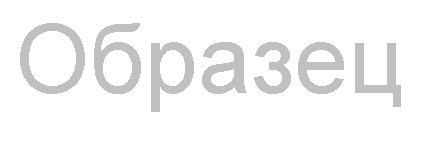 г. Москва	       					                      «__»   ___________   201__г.Цена по настоящей спецификации составляет: __________ ( __________) руб.  коп., в т.ч. НДС 18% -  руб.  коп.Порядок оплаты: ___________________________________________________.Порядок и способ поставки: _________________________________________.Гарантийный срок на товар составляет ___________ в течение которого, Покупатель обращается к Поставщику со всеми претензиями по приобретенной продукции, в которой обнаруживается дефект. Течение гарантийного срока начинается со дня вручения Товара Покупателю.Подписи сторонООО Завод ПроЖби №1»Юридический адрес: 105082, город Москва, улица Почтовая Б., дом 40, строение 2, пом IIIA, ком 1Фактический адрес: 140002, МО, г. Люберцы, Октябрьский проспект, д. 1, помещение 8, офис 210ОГРН 1177746734329ИНН 79701082417КПП 770101001р/с 407 028101 400 000 000 70банк ВТБ 24 (ПАО), Москвак/с 30101810100000000716БИК 044525716Email progbi@gmail.comтелефон 495-739-98-82Генеральный директор___________________ /М.А. Боровков/М.П.Юр. адрес: Факт. адрес: ОГРН ИНН КПП р/с к/с БИК  Телефон:  Email: Генеральный директор_________________ / /М.П.№НаименованиеЕд.Кол-воЦена (руб.)Цена (руб.)Скидка %Сумма (руб.)НДСНДССумма с НДС (руб.)№НаименованиеЕд.Кол-вобез скидкисо скидкойСкидка %Сумма (руб.)ставка %Сумма (руб.)Сумма с НДС (руб.)12345Поставщик:Покупатель:Директор по развитию____________________ /____________ /___________________ /С.В. Хмелевской/М.П.М.П.